Endringer som berører alle bridgespillere
Jeg vil gjerne spille ferdigSpillefører legger ned og krever resten av stikkene. En av motspillerne synes ikke det høres riktig ut, og sier: »Jeg vil gjerne spille ferdig spillet.« Hittil har det ikke vært tillatt å spille videre. Hvis man ikke ble enige om antall stikk, måtte turneringslederen løse det. Det nye er at det kan være lovlig å spille videre. Det krever at alle fire spillere (også blindemann) er enige om det, og deretter gjelder resultatet av spillet uten hensyn til de opplysningene som kan utledes av hele situasjonen (§ 68D). Hvis det er en motspiller som har krevd stikk, skal initiativet til å spille videre komme fra spillefører eller blindemann. Legg merke til at det stadig er normalt at en av spillerne (også blindemann) forlanger at turneringslederen avgjør saken uten at det spilles videre. Turneringslederen avgjør i så fall saken etter de samme prinsipper som vi kjenner fra 2007-lovene.
Jeg har forklart feilNår man oppdager at man selv har forklart feil skal man på eget initiativ rette forklaringen og sørge for at turneringslederen blir tilkalt. Denne plikten har man også hvis man glemte en alert, hvis man har alertert feil, eller hvis man oppdager at man har glemt en vesentlig del av forklaringen. Hvis det er etter den avsluttende pass, skal man reagere omgående. Tidligere skulle man også reagere omgående, hvis det var før den avsluttende pass, men det nye er, at man også må vente til like etter den avsluttende pass (§ 20F4).
Motspillerne må ikke vise blindemann sine kortBlindemann kan ikke på eget initiativ se en motspillers kort. Det nye er at det nå også er forbudt for motspillerne å vise sine kort til blindemann (§ 43A3). Denne endringen er åpenbart utløst av juksesakene som har blitt kjent de siste årene.
Feilgrep og forsnakkelse: Ikke lenger krav av typen «uten tenkepause»Forbudt å spørre om meldingene kun for å lure motparten på glattisenMan kan spørre om motpartens avtaler når man er i tur. Men de spørsmål man stiller er uvedkommende for makker og kan derfor begrense makkers valgmuligheter. Man kan ikke spørre kun med det formål å hjelpe makker. Det nye er at man heller ikke kan spørre kun med det formål å lure en feil forklaring ut av motstanderne (§ 20G2).
Endringer som berører turneringsledereDenne liste framhever de endringer hvor turneringsledere med rutine fra 2007-lovene vil være tilbøyelige til uten videre å tro at de vet hvordan en sak skal håndteres. Det dreier seg derfor spesielt om punkter hvor man som turneringsleder skal glemme det man hittil har gjort, og i stedet forsøke å oppnå rutine i den nye måte å håndtere sakene på.
Nytt begrep: tilsvarende meldingJustert skår: Nå (nesten) alltid balansert
UtspillsbegrensingerMelding utenfor tur: Spillet kan nå ofte fortsetteLagkamp: Når det ikke er to sammenliknbare resultatI en lagkamp skjer det innimellom at man ikke har to sammenliknbare resultat fra de to bordene. I siste instans kan turneringslederen være nødt til å annullere spillet, men hvis et av lagene dermed mister et godt resultat som de allerede har oppnådd, skal de beholde den fordelen, og turneringslederen skal justere skåren med en korrigert skår. Det nye er at den korrigerte skåren skal brukes i flere tilfeller enn hittil, og også i tilfeller hvor spillet er ødelagt pga. en dubleringsfeil. Det hele er behandlet i § 86.
Utilstrekkelig bud: Spillet kan nå oftere fortsetteOi, vi skulle ikke spille dette spillet ennåDet skjer av og til at spillerne får tak i en mappe som de først skulle spilt i en senere runde. Det kan skje i turneringer hvor alle kortene ligger samlet på et sentralt bord og spillerne henter de spillene de skal spille før hver runde. Det kan også skje i barometerturneringer hvor det ved hvert bord er tilgang til alle spill som skal spilles i samme omgang. Tidligere gjaldt innviklede regler når feilen ble oppdaget under meldingsforløpet: Spillerne skulle avbryte meldingsforløpet og senere skulle turneringslederen overvåke om meldingene ble gjentatt med samme betydning fram til avbrytelsestidspunktet. De gamle reglene la også et etisk press på spillerne, som nå omhyggelig skulle unnlate å snakke om de hendene de hadde sett inntil spilletidspunktet kom. Det nye er en forenkling. Hvis bare én av spillerne har sett sin hånd og ingen av spillerne har spilt spillet før, spilles spillet ferdig med de aktuelle spillere (§ 15B).Viktige endringer i 2017-utgaven i forhold til 2007-utgaven
Oversettelse av DBF-artikkel skrevet av Jacob DuschekViktige endringer i 2017-utgaven i forhold til 2007-utgaven
Oversettelse av DBF-artikkel skrevet av Jacob DuschekViktige endringer i 2017-utgaven i forhold til 2007-utgaven
Oversettelse av DBF-artikkel skrevet av Jacob DuschekViktige endringer i 2017-utgaven i forhold til 2007-utgaven
Oversettelse av DBF-artikkel skrevet av Jacob DuschekViktige endringer i 2017-utgaven i forhold til 2007-utgaven
Oversettelse av DBF-artikkel skrevet av Jacob DuschekDenne artikkelen gjennomgår de viktigste endringene i 2017-utgaven av bridgelovene, sammenlignet med 2007-utgaven. 2017-utgaven trådte i kraft i NBF den 1. september 2017.Denne artikkelen gjennomgår de viktigste endringene i 2017-utgaven av bridgelovene, sammenlignet med 2007-utgaven. 2017-utgaven trådte i kraft i NBF den 1. september 2017.Denne artikkelen gjennomgår de viktigste endringene i 2017-utgaven av bridgelovene, sammenlignet med 2007-utgaven. 2017-utgaven trådte i kraft i NBF den 1. september 2017.Denne artikkelen gjennomgår de viktigste endringene i 2017-utgaven av bridgelovene, sammenlignet med 2007-utgaven. 2017-utgaven trådte i kraft i NBF den 1. september 2017.Denne artikkelen gjennomgår de viktigste endringene i 2017-utgaven av bridgelovene, sammenlignet med 2007-utgaven. 2017-utgaven trådte i kraft i NBF den 1. september 2017.Først gjennomgås de endringer som er interessante for alle bridgespillere. Deretter gjennomgås endringer som er spesielt interessante for rutinerte turneringsledere. Punktene er nevnt med de viktigste endringene først.Først gjennomgås de endringer som er interessante for alle bridgespillere. Deretter gjennomgås endringer som er spesielt interessante for rutinerte turneringsledere. Punktene er nevnt med de viktigste endringene først.Først gjennomgås de endringer som er interessante for alle bridgespillere. Deretter gjennomgås endringer som er spesielt interessante for rutinerte turneringsledere. Punktene er nevnt med de viktigste endringene først.Først gjennomgås de endringer som er interessante for alle bridgespillere. Deretter gjennomgås endringer som er spesielt interessante for rutinerte turneringsledere. Punktene er nevnt med de viktigste endringene først.Først gjennomgås de endringer som er interessante for alle bridgespillere. Deretter gjennomgås endringer som er spesielt interessante for rutinerte turneringsledere. Punktene er nevnt med de viktigste endringene først.I enkelte avsnitt er konsekvensene av endringene ikke beskrevet ferdig. Det skyldes, at noen emner forventes belyst ytterligere senere. Denne artikkelen blir oppdatert.I enkelte avsnitt er konsekvensene av endringene ikke beskrevet ferdig. Det skyldes, at noen emner forventes belyst ytterligere senere. Denne artikkelen blir oppdatert.I enkelte avsnitt er konsekvensene av endringene ikke beskrevet ferdig. Det skyldes, at noen emner forventes belyst ytterligere senere. Denne artikkelen blir oppdatert.I enkelte avsnitt er konsekvensene av endringene ikke beskrevet ferdig. Det skyldes, at noen emner forventes belyst ytterligere senere. Denne artikkelen blir oppdatert.I enkelte avsnitt er konsekvensene av endringene ikke beskrevet ferdig. Det skyldes, at noen emner forventes belyst ytterligere senere. Denne artikkelen blir oppdatert.Når man har bestemt seg for å melde f.eks. 1NT, men får 2NT ut av meldeboksen ved en mekanisk feil, er det tale om et feilgrep. Hvis det oppdages og man gjør oppmerksom på det innen makker har meldt, er det tale om et feilgrep. Det nye er at det ikke lenger er krav om at man reagerer uten tenkepause (§ 25A1).Når man har bestemt seg for å melde f.eks. 1NT, men får 2NT ut av meldeboksen ved en mekanisk feil, er det tale om et feilgrep. Hvis det oppdages og man gjør oppmerksom på det innen makker har meldt, er det tale om et feilgrep. Det nye er at det ikke lenger er krav om at man reagerer uten tenkepause (§ 25A1).Når man har bestemt seg for å melde f.eks. 1NT, men får 2NT ut av meldeboksen ved en mekanisk feil, er det tale om et feilgrep. Hvis det oppdages og man gjør oppmerksom på det innen makker har meldt, er det tale om et feilgrep. Det nye er at det ikke lenger er krav om at man reagerer uten tenkepause (§ 25A1).Når man har bestemt seg for å melde f.eks. 1NT, men får 2NT ut av meldeboksen ved en mekanisk feil, er det tale om et feilgrep. Hvis det oppdages og man gjør oppmerksom på det innen makker har meldt, er det tale om et feilgrep. Det nye er at det ikke lenger er krav om at man reagerer uten tenkepause (§ 25A1).Når man som spillefører har bestemt seg for å spille f.eks. 8 fra bordet, men man forsnakker seg og sier noe annet (f.eks. «ruter åtte»), skal forsnakkelsen rettes hvis man gjør oppmerksom på den, før neste kort spilles fra spilleførers egen hånd eller fra bordet. Det nye er at det ikke lenger er krav om at man reagerer uten tenkepause (§ 45C4b).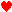 Når man som spillefører har bestemt seg for å spille f.eks. 8 fra bordet, men man forsnakker seg og sier noe annet (f.eks. «ruter åtte»), skal forsnakkelsen rettes hvis man gjør oppmerksom på den, før neste kort spilles fra spilleførers egen hånd eller fra bordet. Det nye er at det ikke lenger er krav om at man reagerer uten tenkepause (§ 45C4b).Når man som spillefører har bestemt seg for å spille f.eks. 8 fra bordet, men man forsnakker seg og sier noe annet (f.eks. «ruter åtte»), skal forsnakkelsen rettes hvis man gjør oppmerksom på den, før neste kort spilles fra spilleførers egen hånd eller fra bordet. Det nye er at det ikke lenger er krav om at man reagerer uten tenkepause (§ 45C4b).Når man som spillefører har bestemt seg for å spille f.eks. 8 fra bordet, men man forsnakker seg og sier noe annet (f.eks. «ruter åtte»), skal forsnakkelsen rettes hvis man gjør oppmerksom på den, før neste kort spilles fra spilleførers egen hånd eller fra bordet. Det nye er at det ikke lenger er krav om at man reagerer uten tenkepause (§ 45C4b).Begrepet «tilsvarende melding» er en ny oppfinnelse i 2017-lovene (§ 23) som skal benyttes i forbindelse med utilstrekkelig bud og melding utenfor tur. Ideen er at hvis den feilende i stedet for sin ulovlige melding avgir en tilsvarende melding, kan meldingsforløpet fortsette uten restriksjoner for den feilendes makker.Begrepet «tilsvarende melding» er en ny oppfinnelse i 2017-lovene (§ 23) som skal benyttes i forbindelse med utilstrekkelig bud og melding utenfor tur. Ideen er at hvis den feilende i stedet for sin ulovlige melding avgir en tilsvarende melding, kan meldingsforløpet fortsette uten restriksjoner for den feilendes makker.En melding skal regnes for en «tilsvarende» melding hvis den har samme eller liknende betydning som den opprinnelige melding (eller som en av betydningene av den opprinnelige melding), eller hvis den har samme formål (f.eks. å spørre etter majorfarger).En melding skal regnes for en «tilsvarende» melding hvis den har samme eller liknende betydning som den opprinnelige melding (eller som en av betydningene av den opprinnelige melding), eller hvis den har samme formål (f.eks. å spørre etter majorfarger).Eksempel 1: Nord er giver, men Syd åpner med 1NT (15-17) utenfor tur. Vest godtar ikke. Både Nord og Øst velger å passe i det lovlige meldingsforløpet, og Syd åpner med 1NT i tredje hånd. Hvis det fortsatt viser 15-17 i parets system, har meldingen samme betydning som den ulovlige melding, og Nord er derfor fritt stilt i resten av meldingsforløpet.Eksempel 1: Nord er giver, men Syd åpner med 1NT (15-17) utenfor tur. Vest godtar ikke. Både Nord og Øst velger å passe i det lovlige meldingsforløpet, og Syd åpner med 1NT i tredje hånd. Hvis det fortsatt viser 15-17 i parets system, har meldingen samme betydning som den ulovlige melding, og Nord er derfor fritt stilt i resten av meldingsforløpet.Eksempel 2: Øst er giver, men Syd åpner med 1 utenfor tur. Vest godtar ikke. Øst åpner så med 1, og Syd melder inn 2. Dette er en tilsvarende melding, for Syd vil normalt ha en åpningshånd for sin innmelding, selv om det unntaksvis kan være litt mindre.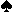 Eksempel 2: Øst er giver, men Syd åpner med 1 utenfor tur. Vest godtar ikke. Øst åpner så med 1, og Syd melder inn 2. Dette er en tilsvarende melding, for Syd vil normalt ha en åpningshånd for sin innmelding, selv om det unntaksvis kan være litt mindre.Eksempel 3: Øst er giver, men Syd åpner med 2 utenfor tur, hvilket N-S spiller som Multi. Vest godtar ikke. Øst åpner så med 1, og Syd hopper inn med 2 sperr. Dette er en tilsvarende melding for en svake 2-åpning i spar er en av de muligheter som den ulovlige meldingen kunne vise.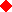 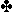 Eksempel 3: Øst er giver, men Syd åpner med 2 utenfor tur, hvilket N-S spiller som Multi. Vest godtar ikke. Øst åpner så med 1, og Syd hopper inn med 2 sperr. Dette er en tilsvarende melding for en svake 2-åpning i spar er en av de muligheter som den ulovlige meldingen kunne vise.Eksempel 4: Nord åpner med 1, Øst melder inn 1, og Syd svarer 1, idet han har oversett Østs innmelding. Vest godtar ikke. Syd endrer sin melding til en negativ dobling. Dette er en tilsvarende melding, fordi den også viser 4-kortsfarge i hjerter. Ganske visst vet Nord pga. 1-meldingen at Syd neppe har 4-4 i de røde fargene (hvis paret melder fargene i stigende rekkefølge), men denne forskjellen er ofte uten betydning, og derfor skal den negative doblingen regnes som en tilsvarende melding. Hvis Syd i stedet endrer sin melding til 2 vil dette også være en tilsvarende melding, fordi 10+ og 5-kortsfarge også er en av de mulighetene som den opprinnelige meldingen (1) kunne vise.Eksempel 4: Nord åpner med 1, Øst melder inn 1, og Syd svarer 1, idet han har oversett Østs innmelding. Vest godtar ikke. Syd endrer sin melding til en negativ dobling. Dette er en tilsvarende melding, fordi den også viser 4-kortsfarge i hjerter. Ganske visst vet Nord pga. 1-meldingen at Syd neppe har 4-4 i de røde fargene (hvis paret melder fargene i stigende rekkefølge), men denne forskjellen er ofte uten betydning, og derfor skal den negative doblingen regnes som en tilsvarende melding. Hvis Syd i stedet endrer sin melding til 2 vil dette også være en tilsvarende melding, fordi 10+ og 5-kortsfarge også er en av de mulighetene som den opprinnelige meldingen (1) kunne vise.§ 23C forteller om muligheten til å justere skåren hvis det viser seg etter spillet at den feilende side likevel har tjent på uregelmessigheten. Det tilsvarer omtrent de tidligere bestemmelsene i § 27D. WBF vil formodentlig i løpet av kort tid komme med tips om nærmere bruk av denne bestemmelsen.§ 23C forteller om muligheten til å justere skåren hvis det viser seg etter spillet at den feilende side likevel har tjent på uregelmessigheten. Det tilsvarer omtrent de tidligere bestemmelsene i § 27D. WBF vil formodentlig i løpet av kort tid komme med tips om nærmere bruk av denne bestemmelsen.Når turneringslederen justerer skåren tar turneringslederen utgangspunkt i situasjonen like før uregelmessigheten fant sted. På det grunnlag foretar turneringslederen en skjønnsmessig vurdering av hva spillets resultat ville blitt hvis meldingene og spillet hadde fortsatt uten uregelmessigheten. Eventuell usikkerhet om utfallet håndteres ved hjelp av vektet skår. Det nye er at den alternative (tradisjonelle) form for justert skår, hvor man for det meste avklarte tvilstilfeller til fordel for den ikke-feilende side ikke lenger er med i lovene. Alle turneringsledere skal derfor i framtiden justere skår på en avbalansert måte som kan ende med vektet skår (§ 12C). Den vektede skåren er i utgangspunktet den samme til begge sider.Når turneringslederen justerer skåren tar turneringslederen utgangspunkt i situasjonen like før uregelmessigheten fant sted. På det grunnlag foretar turneringslederen en skjønnsmessig vurdering av hva spillets resultat ville blitt hvis meldingene og spillet hadde fortsatt uten uregelmessigheten. Eventuell usikkerhet om utfallet håndteres ved hjelp av vektet skår. Det nye er at den alternative (tradisjonelle) form for justert skår, hvor man for det meste avklarte tvilstilfeller til fordel for den ikke-feilende side ikke lenger er med i lovene. Alle turneringsledere skal derfor i framtiden justere skår på en avbalansert måte som kan ende med vektet skår (§ 12C). Den vektede skåren er i utgangspunktet den samme til begge sider.Når turneringslederen justerer skåren tar turneringslederen utgangspunkt i situasjonen like før uregelmessigheten fant sted. På det grunnlag foretar turneringslederen en skjønnsmessig vurdering av hva spillets resultat ville blitt hvis meldingene og spillet hadde fortsatt uten uregelmessigheten. Eventuell usikkerhet om utfallet håndteres ved hjelp av vektet skår. Det nye er at den alternative (tradisjonelle) form for justert skår, hvor man for det meste avklarte tvilstilfeller til fordel for den ikke-feilende side ikke lenger er med i lovene. Alle turneringsledere skal derfor i framtiden justere skår på en avbalansert måte som kan ende med vektet skår (§ 12C). Den vektede skåren er i utgangspunktet den samme til begge sider.Når turneringslederen justerer skåren tar turneringslederen utgangspunkt i situasjonen like før uregelmessigheten fant sted. På det grunnlag foretar turneringslederen en skjønnsmessig vurdering av hva spillets resultat ville blitt hvis meldingene og spillet hadde fortsatt uten uregelmessigheten. Eventuell usikkerhet om utfallet håndteres ved hjelp av vektet skår. Det nye er at den alternative (tradisjonelle) form for justert skår, hvor man for det meste avklarte tvilstilfeller til fordel for den ikke-feilende side ikke lenger er med i lovene. Alle turneringsledere skal derfor i framtiden justere skår på en avbalansert måte som kan ende med vektet skår (§ 12C). Den vektede skåren er i utgangspunktet den samme til begge sider.Reglene for utspillsbegrensinger som følger av meldingsforløpet har blitt svært forenklet (§ 26). Som tidligere kommer disse reglene primært til anvendelse etter melding utenfor tur eller utilstrekkelig bud, når disse ikke godtas og den feilende blir motspiller. I tillegg anvendes de hvis en spiller endrer sin melding og det ikke var snakk om et feilgrep, samt etter en ulovlig melding (f.eks. dobling av makkers dobling).Reglene for utspillsbegrensinger som følger av meldingsforløpet har blitt svært forenklet (§ 26). Som tidligere kommer disse reglene primært til anvendelse etter melding utenfor tur eller utilstrekkelig bud, når disse ikke godtas og den feilende blir motspiller. I tillegg anvendes de hvis en spiller endrer sin melding og det ikke var snakk om et feilgrep, samt etter en ulovlig melding (f.eks. dobling av makkers dobling).Reglene for utspillsbegrensinger som følger av meldingsforløpet har blitt svært forenklet (§ 26). Som tidligere kommer disse reglene primært til anvendelse etter melding utenfor tur eller utilstrekkelig bud, når disse ikke godtas og den feilende blir motspiller. I tillegg anvendes de hvis en spiller endrer sin melding og det ikke var snakk om et feilgrep, samt etter en ulovlig melding (f.eks. dobling av makkers dobling).Hvis en spiller har endret et utilstrekkelig bud til en tilsvarende melding (les om § 23 ovenfor), eller melder utenfor tur og deretter (i sin lovlige tur) avgir en tilsvarende melding, vil det ikke være utspillsbegrensinger.Hvis en spiller har endret et utilstrekkelig bud til en tilsvarende melding (les om § 23 ovenfor), eller melder utenfor tur og deretter (i sin lovlige tur) avgir en tilsvarende melding, vil det ikke være utspillsbegrensinger.Hvis en spiller har endret et utilstrekkelig bud til en tilsvarende melding (les om § 23 ovenfor), eller melder utenfor tur og deretter (i sin lovlige tur) avgir en tilsvarende melding, vil det ikke være utspillsbegrensinger.Ellers vil spillefører som hittil kunne pålegge den feilendes makker utspillsbegrensinger første gang denne kommer inn. Det nye er at spilleførers muligheter ikke avhenger av betydningen av den ulovlige meldingen. Spillefører kan velge en farge som den feilende ikke har vist i det lovlige meldingsforløpet, og forby utspill i denne, uansett om den ulovlige melding viste denne fargen eller ikke. Til gjengjeld er det ikke lenger mulig å kreve utspill i en bestemt farge.Ellers vil spillefører som hittil kunne pålegge den feilendes makker utspillsbegrensinger første gang denne kommer inn. Det nye er at spilleførers muligheter ikke avhenger av betydningen av den ulovlige meldingen. Spillefører kan velge en farge som den feilende ikke har vist i det lovlige meldingsforløpet, og forby utspill i denne, uansett om den ulovlige melding viste denne fargen eller ikke. Til gjengjeld er det ikke lenger mulig å kreve utspill i en bestemt farge.Ellers vil spillefører som hittil kunne pålegge den feilendes makker utspillsbegrensinger første gang denne kommer inn. Det nye er at spilleførers muligheter ikke avhenger av betydningen av den ulovlige meldingen. Spillefører kan velge en farge som den feilende ikke har vist i det lovlige meldingsforløpet, og forby utspill i denne, uansett om den ulovlige melding viste denne fargen eller ikke. Til gjengjeld er det ikke lenger mulig å kreve utspill i en bestemt farge.Reglene for melding utenfor tur som ikke godtas tillater i langt høyere grad enn tidligere at meldingsforløpet kan fortsette uten begrensinger for den feilende side. Det benyttes samme prinsipp uansett om det er tale om pass (§ 30), bud (§ 31) eller dobling/redobling utenfor tur (§ 32).Reglene for melding utenfor tur som ikke godtas tillater i langt høyere grad enn tidligere at meldingsforløpet kan fortsette uten begrensinger for den feilende side. Det benyttes samme prinsipp uansett om det er tale om pass (§ 30), bud (§ 31) eller dobling/redobling utenfor tur (§ 32).Reglene for melding utenfor tur som ikke godtas tillater i langt høyere grad enn tidligere at meldingsforløpet kan fortsette uten begrensinger for den feilende side. Det benyttes samme prinsipp uansett om det er tale om pass (§ 30), bud (§ 31) eller dobling/redobling utenfor tur (§ 32).Reglene for melding utenfor tur som ikke godtas tillater i langt høyere grad enn tidligere at meldingsforløpet kan fortsette uten begrensinger for den feilende side. Det benyttes samme prinsipp uansett om det er tale om pass (§ 30), bud (§ 31) eller dobling/redobling utenfor tur (§ 32).Hvis det er snakk om en pass i HMs tur eller hvis det er tale om en annen melding i HMs tur, og HM deretter velger å passe, skal den feilende gjenta sin melding, og det er ikke flere problemer. Dette er uendret.Hvis det er snakk om en pass i HMs tur eller hvis det er tale om en annen melding i HMs tur, og HM deretter velger å passe, skal den feilende gjenta sin melding, og det er ikke flere problemer. Dette er uendret.Hvis det er snakk om en pass i HMs tur eller hvis det er tale om en annen melding i HMs tur, og HM deretter velger å passe, skal den feilende gjenta sin melding, og det er ikke flere problemer. Dette er uendret.Hvis det er snakk om en pass i HMs tur eller hvis det er tale om en annen melding i HMs tur, og HM deretter velger å passe, skal den feilende gjenta sin melding, og det er ikke flere problemer. Dette er uendret.Det nye er de prinsipper som skal benyttes i alle øvrige tilfeller:Det nye er de prinsipper som skal benyttes i alle øvrige tilfeller:Det nye er de prinsipper som skal benyttes i alle øvrige tilfeller:Det nye er de prinsipper som skal benyttes i alle øvrige tilfeller:Hvis det er snakk om en melding i makkers eller VMs tur er makker i første omgang fritt stilt. Dog er opplysningene om den feilendes hånd urettmessige for makker. Deretter gjelder følgende for den feilendes neste melding, og det gjør det også etter en melding i HMs tur, hvor hverken den feilendes eller HMs melding er pass:Hvis det er snakk om en melding i makkers eller VMs tur er makker i første omgang fritt stilt. Dog er opplysningene om den feilendes hånd urettmessige for makker. Deretter gjelder følgende for den feilendes neste melding, og det gjør det også etter en melding i HMs tur, hvor hverken den feilendes eller HMs melding er pass:Hvis det er snakk om en melding i makkers eller VMs tur er makker i første omgang fritt stilt. Dog er opplysningene om den feilendes hånd urettmessige for makker. Deretter gjelder følgende for den feilendes neste melding, og det gjør det også etter en melding i HMs tur, hvor hverken den feilendes eller HMs melding er pass:Hvis det er snakk om en melding i makkers eller VMs tur er makker i første omgang fritt stilt. Dog er opplysningene om den feilendes hånd urettmessige for makker. Deretter gjelder følgende for den feilendes neste melding, og det gjør det også etter en melding i HMs tur, hvor hverken den feilendes eller HMs melding er pass:Uansett hvem som var i tur da den ulovlige melding ble avgitt fortsetter meldingsforløpet (og spillet) uten ytterligere begrensinger hvis den feilende i sin lovlige tur avgir en tilsvarende melding (les om § 23ovenfor). Gjør den feilende ikke dette skal makker passe i sin etterfølgende tur, og det vil være utspillsbegrensinger i eventuelt motspill (les om § 26 ovenfor).Uansett hvem som var i tur da den ulovlige melding ble avgitt fortsetter meldingsforløpet (og spillet) uten ytterligere begrensinger hvis den feilende i sin lovlige tur avgir en tilsvarende melding (les om § 23ovenfor). Gjør den feilende ikke dette skal makker passe i sin etterfølgende tur, og det vil være utspillsbegrensinger i eventuelt motspill (les om § 26 ovenfor).Uansett hvem som var i tur da den ulovlige melding ble avgitt fortsetter meldingsforløpet (og spillet) uten ytterligere begrensinger hvis den feilende i sin lovlige tur avgir en tilsvarende melding (les om § 23ovenfor). Gjør den feilende ikke dette skal makker passe i sin etterfølgende tur, og det vil være utspillsbegrensinger i eventuelt motspill (les om § 26 ovenfor).Uansett hvem som var i tur da den ulovlige melding ble avgitt fortsetter meldingsforløpet (og spillet) uten ytterligere begrensinger hvis den feilende i sin lovlige tur avgir en tilsvarende melding (les om § 23ovenfor). Gjør den feilende ikke dette skal makker passe i sin etterfølgende tur, og det vil være utspillsbegrensinger i eventuelt motspill (les om § 26 ovenfor).Legg merke til at det aldri vil være snakk om at den feilendes makker må passe i resten av meldingsforløpet; en melding utenfor tur kan høyst medføre at makker må passe i sin første tur, etter at den feilende har avgitt sin neste lovlige melding.Legg merke til at det aldri vil være snakk om at den feilendes makker må passe i resten av meldingsforløpet; en melding utenfor tur kan høyst medføre at makker må passe i sin første tur, etter at den feilende har avgitt sin neste lovlige melding.Legg merke til at det aldri vil være snakk om at den feilendes makker må passe i resten av meldingsforløpet; en melding utenfor tur kan høyst medføre at makker må passe i sin første tur, etter at den feilende har avgitt sin neste lovlige melding.Legg merke til at det aldri vil være snakk om at den feilendes makker må passe i resten av meldingsforløpet; en melding utenfor tur kan høyst medføre at makker må passe i sin første tur, etter at den feilende har avgitt sin neste lovlige melding.Når et utilstrekkelig bud ikke godtas har den feilende to forskjellige muligheter for å unngå at makker må passe resten av meldingsforløpet.Når et utilstrekkelig bud ikke godtas har den feilende to forskjellige muligheter for å unngå at makker må passe resten av meldingsforløpet.Når et utilstrekkelig bud ikke godtas har den feilende to forskjellige muligheter for å unngå at makker må passe resten av meldingsforløpet.Når et utilstrekkelig bud ikke godtas har den feilende to forskjellige muligheter for å unngå at makker må passe resten av meldingsforløpet.Den ene muligheten er å avgi en tilsvarende melding (les om § 23 ovenfor). Det nye er at den andre muligheten er å avgi det laveste budet som viser samme benevnelse (eller samme benevnelser) som det utilstrekkelige budet viste (§ 27B1a). Det er således ikke lenger noe krav om at noen av meldingene skal være naturlige.Den ene muligheten er å avgi en tilsvarende melding (les om § 23 ovenfor). Det nye er at den andre muligheten er å avgi det laveste budet som viser samme benevnelse (eller samme benevnelser) som det utilstrekkelige budet viste (§ 27B1a). Det er således ikke lenger noe krav om at noen av meldingene skal være naturlige.Den ene muligheten er å avgi en tilsvarende melding (les om § 23 ovenfor). Det nye er at den andre muligheten er å avgi det laveste budet som viser samme benevnelse (eller samme benevnelser) som det utilstrekkelige budet viste (§ 27B1a). Det er således ikke lenger noe krav om at noen av meldingene skal være naturlige.Den ene muligheten er å avgi en tilsvarende melding (les om § 23 ovenfor). Det nye er at den andre muligheten er å avgi det laveste budet som viser samme benevnelse (eller samme benevnelser) som det utilstrekkelige budet viste (§ 27B1a). Det er således ikke lenger noe krav om at noen av meldingene skal være naturlige.Eksempel 1: Nord åpner med 1NT og Syd melder deretter 1 i den tro at makker hadde åpnet med 1. Vest godtarr ikke. Hvis N-S spiller med overføring, kan Syd endre sin melding til 2, fordi dette er det laveste budet som viser hjerter.Eksempel 1: Nord åpner med 1NT og Syd melder deretter 1 i den tro at makker hadde åpnet med 1. Vest godtarr ikke. Hvis N-S spiller med overføring, kan Syd endre sin melding til 2, fordi dette er det laveste budet som viser hjerter.Eksempel 1: Nord åpner med 1NT og Syd melder deretter 1 i den tro at makker hadde åpnet med 1. Vest godtarr ikke. Hvis N-S spiller med overføring, kan Syd endre sin melding til 2, fordi dette er det laveste budet som viser hjerter.Eksempel 1: Nord åpner med 1NT og Syd melder deretter 1 i den tro at makker hadde åpnet med 1. Vest godtarr ikke. Hvis N-S spiller med overføring, kan Syd endre sin melding til 2, fordi dette er det laveste budet som viser hjerter.Eksempel 2: Nord åpner med 1NT og Syd melder deretter 2 som overføring til hjerter, men har oversett, at Øst har meldt inn 2. Vest godtar ikke. Syd kan nå endre sin melding til 3, fordi dette er det laveste bud som viser hjerter (hvis N-S spiller overføring på 3-trinnet etter innmelding kan Syd endre sin melding til 3 for å vise hjerter).Eksempel 2: Nord åpner med 1NT og Syd melder deretter 2 som overføring til hjerter, men har oversett, at Øst har meldt inn 2. Vest godtar ikke. Syd kan nå endre sin melding til 3, fordi dette er det laveste bud som viser hjerter (hvis N-S spiller overføring på 3-trinnet etter innmelding kan Syd endre sin melding til 3 for å vise hjerter).Eksempel 2: Nord åpner med 1NT og Syd melder deretter 2 som overføring til hjerter, men har oversett, at Øst har meldt inn 2. Vest godtar ikke. Syd kan nå endre sin melding til 3, fordi dette er det laveste bud som viser hjerter (hvis N-S spiller overføring på 3-trinnet etter innmelding kan Syd endre sin melding til 3 for å vise hjerter).Eksempel 2: Nord åpner med 1NT og Syd melder deretter 2 som overføring til hjerter, men har oversett, at Øst har meldt inn 2. Vest godtar ikke. Syd kan nå endre sin melding til 3, fordi dette er det laveste bud som viser hjerter (hvis N-S spiller overføring på 3-trinnet etter innmelding kan Syd endre sin melding til 3 for å vise hjerter).Eksempel 3: Syd åpner med 1, men har oversett Østs 1NT-åpning. Vest godtar ikke. N-S spiller med at innmeldingen 2 efter motpartens 1NT-åpning viser begge major, så 3 er laveste bud i parets system som viser kløver. Hvis Syd endrer sin melding til 3 er Nord fritt stilt i meldingene videre.Eksempel 3: Syd åpner med 1, men har oversett Østs 1NT-åpning. Vest godtar ikke. N-S spiller med at innmeldingen 2 efter motpartens 1NT-åpning viser begge major, så 3 er laveste bud i parets system som viser kløver. Hvis Syd endrer sin melding til 3 er Nord fritt stilt i meldingene videre.Eksempel 3: Syd åpner med 1, men har oversett Østs 1NT-åpning. Vest godtar ikke. N-S spiller med at innmeldingen 2 efter motpartens 1NT-åpning viser begge major, så 3 er laveste bud i parets system som viser kløver. Hvis Syd endrer sin melding til 3 er Nord fritt stilt i meldingene videre.Eksempel 3: Syd åpner med 1, men har oversett Østs 1NT-åpning. Vest godtar ikke. N-S spiller med at innmeldingen 2 efter motpartens 1NT-åpning viser begge major, så 3 er laveste bud i parets system som viser kløver. Hvis Syd endrer sin melding til 3 er Nord fritt stilt i meldingene videre.Hvis den feilende ikke endrer sin melding til enten en tilsvarende melding eller laveste bud som viser samme benevnelse(r), skal makker passe resten av meldingsforløpet, og i så fall må endringen ikke være til en dobling. Dette er uendret i forhold til 2007-lovene.Hvis den feilende ikke endrer sin melding til enten en tilsvarende melding eller laveste bud som viser samme benevnelse(r), skal makker passe resten av meldingsforløpet, og i så fall må endringen ikke være til en dobling. Dette er uendret i forhold til 2007-lovene.Hvis den feilende ikke endrer sin melding til enten en tilsvarende melding eller laveste bud som viser samme benevnelse(r), skal makker passe resten av meldingsforløpet, og i så fall må endringen ikke være til en dobling. Dette er uendret i forhold til 2007-lovene.Hvis den feilende ikke endrer sin melding til enten en tilsvarende melding eller laveste bud som viser samme benevnelse(r), skal makker passe resten av meldingsforløpet, og i så fall må endringen ikke være til en dobling. Dette er uendret i forhold til 2007-lovene.
Paragrafer som er flyttet
Paragrafer som er flyttet
Paragrafer som er flyttet
Paragrafer som er flyttet
Paragrafer som er flyttetSelv om langt de fleste bestemmelser finnes under de samme paragrafnumre som i 2007-udgaven, er det likevel noen få bestemmelser som har blitt flyttet. Her er en oversikt:Selv om langt de fleste bestemmelser finnes under de samme paragrafnumre som i 2007-udgaven, er det likevel noen få bestemmelser som har blitt flyttet. Her er en oversikt:Selv om langt de fleste bestemmelser finnes under de samme paragrafnumre som i 2007-udgaven, er det likevel noen få bestemmelser som har blitt flyttet. Her er en oversikt:Selv om langt de fleste bestemmelser finnes under de samme paragrafnumre som i 2007-udgaven, er det likevel noen få bestemmelser som har blitt flyttet. Her er en oversikt:Selv om langt de fleste bestemmelser finnes under de samme paragrafnumre som i 2007-udgaven, er det likevel noen få bestemmelser som har blitt flyttet. Her er en oversikt:9A3-4 >>> 9A3-§ 9A5: Om å henlede oppmerksomheten på en uregelmessighet.9A3-4 >>> 9A3-§ 9A5: Om å henlede oppmerksomheten på en uregelmessighet.9A3-4 >>> 9A3-§ 9A5: Om å henlede oppmerksomheten på en uregelmessighet.9A3-4 >>> 9A3-§ 9A5: Om å henlede oppmerksomheten på en uregelmessighet.9A3-4 >>> 9A3-§ 9A5: Om å henlede oppmerksomheten på en uregelmessighet.12C1b >>> § 12C1e: Ensidig korrigert skår.12C1b >>> § 12C1e: Ensidig korrigert skår.12C1b >>> § 12C1e: Ensidig korrigert skår.12C1b >>> § 12C1e: Ensidig korrigert skår.12C1b >>> § 12C1e: Ensidig korrigert skår.12C1c >>> § 12C1b-c: Korrigert skår, vektet skår.12C1c >>> § 12C1b-c: Korrigert skår, vektet skår.12C1c >>> § 12C1b-c: Korrigert skår, vektet skår.12C1c >>> § 12C1b-c: Korrigert skår, vektet skår.12C1c >>> § 12C1b-c: Korrigert skår, vektet skår.§ 16C <=> § 16D: Byttet med hverandre. Opplysninger fra tilbaketrukne handlinger – andre uvedkommende opplysninger.§ 16C <=> § 16D: Byttet med hverandre. Opplysninger fra tilbaketrukne handlinger – andre uvedkommende opplysninger.§ 16C <=> § 16D: Byttet med hverandre. Opplysninger fra tilbaketrukne handlinger – andre uvedkommende opplysninger.§ 16C <=> § 16D: Byttet med hverandre. Opplysninger fra tilbaketrukne handlinger – andre uvedkommende opplysninger.§ 16C <=> § 16D: Byttet med hverandre. Opplysninger fra tilbaketrukne handlinger – andre uvedkommende opplysninger.17D >>> § 15A: Reglene om å ta en hånd fra feilmappe er flyttet til et mer logisk sted hvor de nok er lettere å finne. De er samtidig forenklet.17D >>> § 15A: Reglene om å ta en hånd fra feilmappe er flyttet til et mer logisk sted hvor de nok er lettere å finne. De er samtidig forenklet.17D >>> § 15A: Reglene om å ta en hånd fra feilmappe er flyttet til et mer logisk sted hvor de nok er lettere å finne. De er samtidig forenklet.17D >>> § 15A: Reglene om å ta en hånd fra feilmappe er flyttet til et mer logisk sted hvor de nok er lettere å finne. De er samtidig forenklet.17D >>> § 15A: Reglene om å ta en hånd fra feilmappe er flyttet til et mer logisk sted hvor de nok er lettere å finne. De er samtidig forenklet.22B >>> § 17: Definisjon av meldeperiodens avslutning.22B >>> § 17: Definisjon av meldeperiodens avslutning.22B >>> § 17: Definisjon av meldeperiodens avslutning.22B >>> § 17: Definisjon av meldeperiodens avslutning.22B >>> § 17: Definisjon av meldeperiodens avslutning.23 >>> § 72C: Oppmerksomhet på mulig skade.23 >>> § 72C: Oppmerksomhet på mulig skade.23 >>> § 72C: Oppmerksomhet på mulig skade.23 >>> § 72C: Oppmerksomhet på mulig skade.23 >>> § 72C: Oppmerksomhet på mulig skade.§ 53B <=> § 53C: Byttet med hverandre. Utspill utenfor tur etterfulgt av annet utspill.§ 53B <=> § 53C: Byttet med hverandre. Utspill utenfor tur etterfulgt av annet utspill.§ 53B <=> § 53C: Byttet med hverandre. Utspill utenfor tur etterfulgt av annet utspill.§ 53B <=> § 53C: Byttet med hverandre. Utspill utenfor tur etterfulgt av annet utspill.§ 53B <=> § 53C: Byttet med hverandre. Utspill utenfor tur etterfulgt av annet utspill.62B3 >>> § 61C: Påstand om revoke gir ikke rett til å undersøke tidligere stikk.62B3 >>> § 61C: Påstand om revoke gir ikke rett til å undersøke tidligere stikk.62B3 >>> § 61C: Påstand om revoke gir ikke rett til å undersøke tidligere stikk.62B3 >>> § 61C: Påstand om revoke gir ikke rett til å undersøke tidligere stikk.62B3 >>> § 61C: Påstand om revoke gir ikke rett til å undersøke tidligere stikk.73F >>> § 73E2: Betingelsene ved uforsettlig villeding.73F >>> § 73E2: Betingelsene ved uforsettlig villeding.73F >>> § 73E2: Betingelsene ved uforsettlig villeding.73F >>> § 73E2: Betingelsene ved uforsettlig villeding.73F >>> § 73E2: Betingelsene ved uforsettlig villeding.86B >>> § 12C4: Ubalanserte skårer i cupturneringer.86B >>> § 12C4: Ubalanserte skårer i cupturneringer.86B >>> § 12C4: Ubalanserte skårer i cupturneringer.86B >>> § 12C4: Ubalanserte skårer i cupturneringer.86B >>> § 12C4: Ubalanserte skårer i cupturneringer.